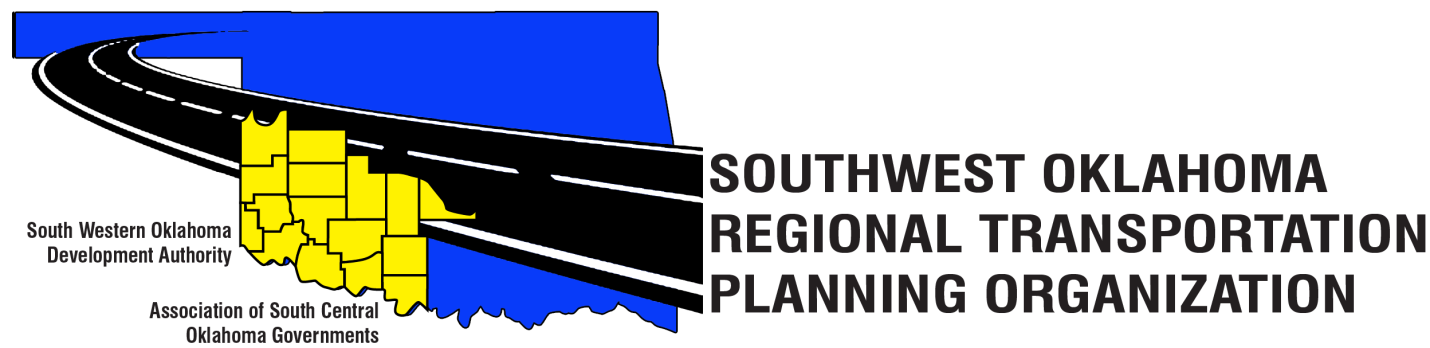 SORTPO Technical CommitteeFebruary 15, 2018 10:00 a.m.Final AgendaAmendedFebruary 13, 2018 9:21 a.m.1.	Call to Order2.	Roll Call3.	Introduction of Guests4.	Approval of the minutes for the January 18, 2018 meeting.	Old Business5.	Discuss and provide comments to the SORTPO Policy Board on drafts:Chapters 1 and 2 of the 2040 Grady County LRTPChapters 1 and 2 of the 2040 Kiowa County LRTPChapters 1 and 2 of the 2040 McClain County LRTPChapters 1 and 2 of the 2040 Washita Counties LRTP	New Business6.	Reports and Comments.7.	Adjourn.	Western Technology CenterAdult Education Bldg,621 Sooner Dr.Burns Flat, OK  73624Red River Technology CenterJDM Business Center, Rm B1133300 W. Bois D’ArcDuncan, OK 73533